УтверждаюЗаведующий МБДОУ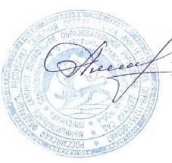  «Детский сад №15 г. Беслана»________________ А.Б.КадиеваПриказ от 21.04.2023г. № 25Отчет   орезультатах   самообследованияМуниципального бюджетного дошкольного образовательного учреждения«Детский сад №15г.Беслана» Правобережного районаРеспублики Северная Осетия - Аланияпо направлениям деятельностиза 2022год.Общие сведения об образовательной организацииОбщие сведения об образовательной организацииОбщие сведения об образовательной организацииОбщие сведения об образовательной организацииКритерии самообследованияРезультаты проведенного самообследованияРезультаты проведенного самообследованияРезультаты проведенного самообследованияНаименование образовательной организацииМуниципальное бюджетное дошкольное образовательное учреждение «Детский сад №15 г. Беслана» (МБДОУ «Детский сад №15 г. Беслана») Правобережного района Республики Северная Осетия - АланияМуниципальное бюджетное дошкольное образовательное учреждение «Детский сад №15 г. Беслана» (МБДОУ «Детский сад №15 г. Беслана») Правобережного района Республики Северная Осетия - АланияМуниципальное бюджетное дошкольное образовательное учреждение «Детский сад №15 г. Беслана» (МБДОУ «Детский сад №15 г. Беслана») Правобережного района Республики Северная Осетия - АланияРуководительКадиева Алла БексолтановнаКадиева Алла БексолтановнаКадиева Алла БексолтановнаАдрес организации363029,  Республика Северная Осетия – Алания Правобережный район, г. Беслан, ул. Маркова ,8363029,  Республика Северная Осетия – Алания Правобережный район, г. Беслан, ул. Маркова ,8363029,  Республика Северная Осетия – Алания Правобережный район, г. Беслан, ул. Маркова ,8Телефон,факс8 (867-37)3-53-578 (867-37)3-53-578 (867-37)3-53-57Адрес электронной почтыKadieva.Alla@mail.ruKadieva.Alla@mail.ruKadieva.Alla@mail.ruАдрес сайтаbeslan15.irdou.rubeslan15.irdou.rubeslan15.irdou.ruУчредительАдминистрация местного самоуправления Правобережного района, Республики Северная Осетия - АланияАдминистрация местного самоуправления Правобережного района, Республики Северная Осетия - АланияАдминистрация местного самоуправления Правобережного района, Республики Северная Осетия - АланияДата создания1957 год1957 год1957 годРежим работы детского садаРабочая неделя – пятидневная, с понедельника по пятницу.Длительность пребывания детей в группах – 12 часов.Режим работы групп – с 7.00 до 19.00Рабочая неделя – пятидневная, с понедельника по пятницу.Длительность пребывания детей в группах – 12 часов.Режим работы групп – с 7.00 до 19.00Рабочая неделя – пятидневная, с понедельника по пятницу.Длительность пребывания детей в группах – 12 часов.Режим работы групп – с 7.00 до 19.00Цель деятельности детского садаОсуществление образовательной деятельности по реализации образовательных программ дошкольного образованияОсуществление образовательной деятельности по реализации образовательных программ дошкольного образованияОсуществление образовательной деятельности по реализации образовательных программ дошкольного образованияПредметом деятельности детского садаЯвляется формирование общей культуры, развитие физических, интеллектуальных, нравственных, эстетических и личностных качеств, формирование предпосылок учебной деятельности, сохранение и укрепление здоровья воспитанников.Является формирование общей культуры, развитие физических, интеллектуальных, нравственных, эстетических и личностных качеств, формирование предпосылок учебной деятельности, сохранение и укрепление здоровья воспитанников.Является формирование общей культуры, развитие физических, интеллектуальных, нравственных, эстетических и личностных качеств, формирование предпосылок учебной деятельности, сохранение и укрепление здоровья воспитанников.Организационно-правовое обеспечение деятельности образовательного учрежденияОрганизационно-правовое обеспечение деятельности образовательного учрежденияОрганизационно-правовое обеспечение деятельности образовательного учрежденияОрганизационно-правовое обеспечение деятельности образовательного учреждения2.1. Наличие свидетельств2.1. Наличие свидетельств2.1. Наличие свидетельств2.1. Наличие свидетельствСвидетельства о внесении записи в Единый государственный реестр юридических лиц, зарегистрированном112151100046711215110004671121511000467Свидетельства о постановке на учет в налоговом органе юридического лица, образованного в соответствии с законодательством Российской Федерации по месту нахождения на территории Российской ФедерацииИНН 1511006879КПП 151101001ИНН 1511006879КПП 151101001ИНН 1511006879КПП 1511010012.2. Наличие документов о создании образовательного учреждения2.2. Наличие документов о создании образовательного учреждения2.2. Наличие документов о создании образовательного учреждения2.2. Наличие документов о создании образовательного учрежденияНаличие и реквизиты Устава образовательного учреждения (номер протокола общего собрания, дата утверждения, дата утверждения вышестоящими организациями или учредителями); соответствие Устава образовательного учреждения требованиям закона "Обобразовании", рекомендательным письмам Минобразования РоссииУстав муниципального бюджетного дошкольного образовательного учреждения «Детский сад №15 г. Беслана» Правобережного района Республики Северная Осетия  - Алания, утвержден постановлением главы АМС Правобережного района № 446 от 06.12.2019г.Зарегистрирован межрайонной инспекцией ФНС России по г. Владикавказу РСО – Алания 17.12.2019г.Устав МБДОУ «Детский сад №15 г. Беслана» соответствует законам и иным нормативно правовым актам Российской Федерации.Устав муниципального бюджетного дошкольного образовательного учреждения «Детский сад №15 г. Беслана» Правобережного района Республики Северная Осетия  - Алания, утвержден постановлением главы АМС Правобережного района № 446 от 06.12.2019г.Зарегистрирован межрайонной инспекцией ФНС России по г. Владикавказу РСО – Алания 17.12.2019г.Устав МБДОУ «Детский сад №15 г. Беслана» соответствует законам и иным нормативно правовым актам Российской Федерации.Устав муниципального бюджетного дошкольного образовательного учреждения «Детский сад №15 г. Беслана» Правобережного района Республики Северная Осетия  - Алания, утвержден постановлением главы АМС Правобережного района № 446 от 06.12.2019г.Зарегистрирован межрайонной инспекцией ФНС России по г. Владикавказу РСО – Алания 17.12.2019г.Устав МБДОУ «Детский сад №15 г. Беслана» соответствует законам и иным нормативно правовым актам Российской Федерации.2.3. Нормативно-правовая база и нормативно –правовые акты образовательного учреждения2.3. Нормативно-правовая база и нормативно –правовые акты образовательного учреждения2.3. Нормативно-правовая база и нормативно –правовые акты образовательного учреждения2.3. Нормативно-правовая база и нормативно –правовые акты образовательного учрежденияРуководство дошкольным образовательным учреждением регламентируется нормативно-правовыми и локальными документами.Федеральным законом «Об образовании в РФ».Федеральным законом «Об основных гарантиях прав ребенка РФ».Конвенцией ООН о правах ребенка.Санитарно – эпидемиологическими правилами и нормативами для ДОУ.Уставом МБДОУ «Детский сад №15 г. Беслана»Договором об образовании.Договором между ДОУ и Учредителем:- коллективный договор;- правила внутреннего трудового распорядка;- положения о системе оплаты труда работников;- положение о педагогическом Совете;- положение о родительском комитете;-другие локальные акты, необходимые в части содержания образования, организации образовательного процесса.Федеральным законом «Об образовании в РФ».Федеральным законом «Об основных гарантиях прав ребенка РФ».Конвенцией ООН о правах ребенка.Санитарно – эпидемиологическими правилами и нормативами для ДОУ.Уставом МБДОУ «Детский сад №15 г. Беслана»Договором об образовании.Договором между ДОУ и Учредителем:- коллективный договор;- правила внутреннего трудового распорядка;- положения о системе оплаты труда работников;- положение о педагогическом Совете;- положение о родительском комитете;-другие локальные акты, необходимые в части содержания образования, организации образовательного процесса.Федеральным законом «Об образовании в РФ».Федеральным законом «Об основных гарантиях прав ребенка РФ».Конвенцией ООН о правах ребенка.Санитарно – эпидемиологическими правилами и нормативами для ДОУ.Уставом МБДОУ «Детский сад №15 г. Беслана»Договором об образовании.Договором между ДОУ и Учредителем:- коллективный договор;- правила внутреннего трудового распорядка;- положения о системе оплаты труда работников;- положение о педагогическом Совете;- положение о родительском комитете;-другие локальные акты, необходимые в части содержания образования, организации образовательного процесса.2.4. Перечень лицензий на право ведения образовательной деятельности2.4. Перечень лицензий на право ведения образовательной деятельности2.4. Перечень лицензий на право ведения образовательной деятельности2.4. Перечень лицензий на право ведения образовательной деятельностиС указанием реквизитов(действующей).Действующая:Регистрационный №2743 от 29.06.2021г. выдана Министерством образования и науки РСО – АланияСрок действия - бессрочнаяДействующая:Регистрационный №2743 от 29.06.2021г. выдана Министерством образования и науки РСО – АланияСрок действия - бессрочнаяДействующая:Регистрационный №2743 от 29.06.2021г. выдана Министерством образования и науки РСО – АланияСрок действия - бессрочнаяПраво владения, использования материально-технической базыПраво владения, использования материально-технической базыПраво владения, использования материально-технической базыПраво владения, использования материально-технической базы(Собственность ,оперативное управление,	аренда), наличие документов на право пользования площадями.	Если оперативное управление:-наличие свидетельства о внесении в реестр федерального имущества, закрепленного  на праве оперативного управления (с указанием всех реквизитов) и при необходимости выписка из него.Если собственность:-свидетельство органа по государственной регистрации прав на недвижимое имущество и сделок с ним. Если аренда:-договор аренды, зарегистрированный в органах юстиции (срок договора   -	на срок действия лицензии).Оперативное управлениеСвидетельство о государственной регистрации права от 27.02.2013г. №15АВ 065909Оперативное управлениеСвидетельство о государственной регистрации права от 27.02.2013г. №15АВ 065909Оперативное управлениеСвидетельство о государственной регистрации права от 27.02.2013г. №15АВ 0659093.1. Сведения о наличии зданий и помещений для организации образовательной деятельности3.1. Сведения о наличии зданий и помещений для организации образовательной деятельности3.1. Сведения о наличии зданий и помещений для организации образовательной деятельности3.1. Сведения о наличии зданий и помещений для организации образовательной деятельностиЮридический и фактический адрес здания или помещения, их назначение, площадь (кВ.м.)363029,  Республика Северная Осетия – Алания Правобережный район, г.Беслан, ул. Маркова,8.Общая площадь здания ДОУ - 308 кв.м.Площадь земельного участка – 0,32 гаЭтажность – 1Групповые помещения - 2363029,  Республика Северная Осетия – Алания Правобережный район, г.Беслан, ул. Маркова,8.Общая площадь здания ДОУ - 308 кв.м.Площадь земельного участка – 0,32 гаЭтажность – 1Групповые помещения - 2363029,  Республика Северная Осетия – Алания Правобережный район, г.Беслан, ул. Маркова,8.Общая площадь здания ДОУ - 308 кв.м.Площадь земельного участка – 0,32 гаЭтажность – 1Групповые помещения - 23.2. Наличие заключений санитарно-эпидемиологической службы и государственной противопожарной службы на имеющиеся в распоряжении образовательного учреждения площади3.2. Наличие заключений санитарно-эпидемиологической службы и государственной противопожарной службы на имеющиеся в распоряжении образовательного учреждения площади3.2. Наличие заключений санитарно-эпидемиологической службы и государственной противопожарной службы на имеющиеся в распоряжении образовательного учреждения площади3.2. Наличие заключений санитарно-эпидемиологической службы и государственной противопожарной службы на имеющиеся в распоряжении образовательного учреждения площадиНаименование органа, номер решения, начало периода действия, окончание периода действия.На арендованные площади – аналогично, именно на данное образовательное учреждение.Санитарно – эпидемиологическое заключение № 15.01.09.000.М.000134.03.20 от 16.03.2020 г.Санитарно – эпидемиологическое заключение № 15.01.09.000.М.000134.03.20 от 16.03.2020 г.Санитарно – эпидемиологическое заключение № 15.01.09.000.М.000134.03.20 от 16.03.2020 г.3.3. Количество3.3. Количество3.3. Количество3.3. КоличествоГрупповых, спален, дополнительных помещений для проведения практических или коррекционных занятий, компьютерных классов, студий, административных и служебных помещений.В детском саду оборудованы помещения: Групповые – 2;Медицинский кабинет;Бокс;Пищеблок;Кабинет заведующего.В детском саду оборудованы помещения: Групповые – 2;Медицинский кабинет;Бокс;Пищеблок;Кабинет заведующего.В детском саду оборудованы помещения: Групповые – 2;Медицинский кабинет;Бокс;Пищеблок;Кабинет заведующего.3.4. Наличие современной информационно – технической базы3.4. Наличие современной информационно – технической базы3.4. Наличие современной информационно – технической базы3.4. Наличие современной информационно – технической базыЛокальные сети, выход в интернет, электронная почта, ТСО.В ДОУ имеется в наличии:Персональный компьютер – 1 шт.Ноутбук – 1 шт.Интернет – 1.Электронная почта – 1.В ДОУ имеется в наличии:Персональный компьютер – 1 шт.Ноутбук – 1 шт.Интернет – 1.Электронная почта – 1.В ДОУ имеется в наличии:Персональный компьютер – 1 шт.Ноутбук – 1 шт.Интернет – 1.Электронная почта – 1.3.5. Динамика изменений материально – технического состояния образовательного учреждения за последние 3 года3.5. Динамика изменений материально – технического состояния образовательного учреждения за последние 3 года3.5. Динамика изменений материально – технического состояния образовательного учреждения за последние 3 года3.5. Динамика изменений материально – технического состояния образовательного учреждения за последние 3 годаМатериально – технического состояния образовательного учреждения за последние 3 годаВ 2020 году приобретен - принтер – 1 шт.В 2020 году приобретен - принтер – 1 шт.В 2020 году приобретен - принтер – 1 шт.Структура образовательного учреждения и система его управления Структура образовательного учреждения и система его управления Структура образовательного учреждения и система его управления Структура образовательного учреждения и система его управления 4.1. Какого распределение административных обязанностей в педагогическом коллективеЗаведующий осуществляет общее руководство по деятельности управленческого аппарата ДОУ на основе плана работы. Обеспечивает регулирование и коррекцию по всем направлениям деятельности. Старший воспитатель вместе с заведующим выделяет ближайшие и перспективные цели по развитию форм, методов  и средств содержания учебно-воспитательного процесса и их соответствию требованиям ФГОС ДОО. Планирует организацию всей методической работы.Главный бухгалтер формирует учетную политику исходя  из специфики условий хозяйствования, структуры, размеров, отраслевой принадлежности и других особенностей деятельности организации.Старшая медсестра отвечает за проведение  медицинской и оздоровительной работы в учреждении.Воспитатель – педагог, непосредственно отвечает за жизнь и здоровье вверенных ему детей. Он планирует и проводит НОД, игры, прогулки и развлечения в соответствии с возрастом воспитанников. Совместно с музыкальным руководителем и инструктором по физическому воспитанию готовит праздники, развлекательные и спортивные занятия. Руководит работой младшего воспитателя. Музыкальный руководитель организует и проводит музыкальные занятия, литературно-музыкальные утренники, праздники.Инструктор по физическому воспитанию обеспечивает организацию и проведение оздоровительных физкультурных мероприятий.Младший воспитатель участвует в проведении занятий, организуемых воспитателем. Следит за состоянием групповых помещений.Младший обслуживающий персонал (повар, дворник и др.) – все эти сотрудники обеспечивают бесперебойную работу дошкольного учреждения.Заведующий осуществляет общее руководство по деятельности управленческого аппарата ДОУ на основе плана работы. Обеспечивает регулирование и коррекцию по всем направлениям деятельности. Старший воспитатель вместе с заведующим выделяет ближайшие и перспективные цели по развитию форм, методов  и средств содержания учебно-воспитательного процесса и их соответствию требованиям ФГОС ДОО. Планирует организацию всей методической работы.Главный бухгалтер формирует учетную политику исходя  из специфики условий хозяйствования, структуры, размеров, отраслевой принадлежности и других особенностей деятельности организации.Старшая медсестра отвечает за проведение  медицинской и оздоровительной работы в учреждении.Воспитатель – педагог, непосредственно отвечает за жизнь и здоровье вверенных ему детей. Он планирует и проводит НОД, игры, прогулки и развлечения в соответствии с возрастом воспитанников. Совместно с музыкальным руководителем и инструктором по физическому воспитанию готовит праздники, развлекательные и спортивные занятия. Руководит работой младшего воспитателя. Музыкальный руководитель организует и проводит музыкальные занятия, литературно-музыкальные утренники, праздники.Инструктор по физическому воспитанию обеспечивает организацию и проведение оздоровительных физкультурных мероприятий.Младший воспитатель участвует в проведении занятий, организуемых воспитателем. Следит за состоянием групповых помещений.Младший обслуживающий персонал (повар, дворник и др.) – все эти сотрудники обеспечивают бесперебойную работу дошкольного учреждения.Заведующий осуществляет общее руководство по деятельности управленческого аппарата ДОУ на основе плана работы. Обеспечивает регулирование и коррекцию по всем направлениям деятельности. Старший воспитатель вместе с заведующим выделяет ближайшие и перспективные цели по развитию форм, методов  и средств содержания учебно-воспитательного процесса и их соответствию требованиям ФГОС ДОО. Планирует организацию всей методической работы.Главный бухгалтер формирует учетную политику исходя  из специфики условий хозяйствования, структуры, размеров, отраслевой принадлежности и других особенностей деятельности организации.Старшая медсестра отвечает за проведение  медицинской и оздоровительной работы в учреждении.Воспитатель – педагог, непосредственно отвечает за жизнь и здоровье вверенных ему детей. Он планирует и проводит НОД, игры, прогулки и развлечения в соответствии с возрастом воспитанников. Совместно с музыкальным руководителем и инструктором по физическому воспитанию готовит праздники, развлекательные и спортивные занятия. Руководит работой младшего воспитателя. Музыкальный руководитель организует и проводит музыкальные занятия, литературно-музыкальные утренники, праздники.Инструктор по физическому воспитанию обеспечивает организацию и проведение оздоровительных физкультурных мероприятий.Младший воспитатель участвует в проведении занятий, организуемых воспитателем. Следит за состоянием групповых помещений.Младший обслуживающий персонал (повар, дворник и др.) – все эти сотрудники обеспечивают бесперебойную работу дошкольного учреждения.4.2. Каковы основные формы координации деятельности аппарата управленияКоординация деятельности аппарата управления строится на основе должностных обязанностей, мероприятий годового плана при условии тесного взаимодействия со следующими организациями:УОФС АМС:- нормативное;- правовое обеспечение;- комплектование;- материально-техническое оснащение.ОДО- методическая помощь;- повышение квалификации;- аттестация.СОРИПКРО - повышение квалификации;- переподготовка.АМС района- участие в общественных мероприятиях.ПЦРКБ- участие в МПК.Координация деятельности аппарата управления строится на основе должностных обязанностей, мероприятий годового плана при условии тесного взаимодействия со следующими организациями:УОФС АМС:- нормативное;- правовое обеспечение;- комплектование;- материально-техническое оснащение.ОДО- методическая помощь;- повышение квалификации;- аттестация.СОРИПКРО - повышение квалификации;- переподготовка.АМС района- участие в общественных мероприятиях.ПЦРКБ- участие в МПК.Координация деятельности аппарата управления строится на основе должностных обязанностей, мероприятий годового плана при условии тесного взаимодействия со следующими организациями:УОФС АМС:- нормативное;- правовое обеспечение;- комплектование;- материально-техническое оснащение.ОДО- методическая помощь;- повышение квалификации;- аттестация.СОРИПКРО - повышение квалификации;- переподготовка.АМС района- участие в общественных мероприятиях.ПЦРКБ- участие в МПК.4.3. Перспективы в структурировании нового или модернизированного дошкольного образовательного учреждения1.Создание условий пребывания для воспитанников детского сада и повышение качества образовательных программ согласно требованиям ФГОСДО.2.Предоставление образовательных услуг с учетом родительского запроса.1.Создание условий пребывания для воспитанников детского сада и повышение качества образовательных программ согласно требованиям ФГОСДО.2.Предоставление образовательных услуг с учетом родительского запроса.1.Создание условий пребывания для воспитанников детского сада и повышение качества образовательных программ согласно требованиям ФГОСДО.2.Предоставление образовательных услуг с учетом родительского запроса.4.4. Какова организационная структура системы управления внутри ДОУУправление детским садом осуществляется в соответствии с действующим законодательством и уставом ДОУ.Управление детским садом строится на принципах единоначалия и коллегиальности.Коллегиальными органами управления являются: управляющий совет, педагогический совет, общее собрание работников. Единоличным исполнительным органом является руководитель-заведующий.Органы управления, действующие в детском саду:1.Заведующий:-контролирует работу и обеспечивает эффективное взаимодействие структурных подразделений организации;-утверждает штатное расписание, отчетные документы организации, осуществляет общее руководство детским садом.Управляющий совет:Рассматривает вопросы:-развития   образовательной  организации;-финансово-хозяйственной деятельности;-  материально-технического обеспечения.Педагогический совет:-осуществляет текущее руководство образовательной деятельностью детского сада, в том числе рассматривает вопросы:-развития образовательных услуг;-регламентации  образовательных  отношений;-разработки   образовательных  программ;-выбора учебной литературы, учебных пособий, средство обучения и воспитания;-материально-технического  обеспечения  образовательного  процесса;-аттестации, повышении квалификации педагогических  работников;-координации деятельности методических объединений и тд.4.Общее собрание работников:Реализует право работников участвовать в управлении образовательной организацией, в том числе:-участвовать в разработке и принятии коллективного договора, Правил трудового распорядка, изменений и дополнений к ним;-принимать локальные акты, которые регламентируют деятельность образовательной организации и связаны с правами и обязанностями работников;-разрешать конфликтные ситуации между работниками и администрацией образовательной организации;-вносить предложения по корректировке плана мероприятий организации, совершенствованию ее работы и развитию материальной базы.Структура и система управления соответствуют специфике деятельности детского сада. По итогам 2021 года система  управления детского сада оценивается как эффективная, позволяющая учесть мнение работников и всех участников образовательных отношений. В следующем году изменение системы управления не планируется.Управление детским садом осуществляется в соответствии с действующим законодательством и уставом ДОУ.Управление детским садом строится на принципах единоначалия и коллегиальности.Коллегиальными органами управления являются: управляющий совет, педагогический совет, общее собрание работников. Единоличным исполнительным органом является руководитель-заведующий.Органы управления, действующие в детском саду:1.Заведующий:-контролирует работу и обеспечивает эффективное взаимодействие структурных подразделений организации;-утверждает штатное расписание, отчетные документы организации, осуществляет общее руководство детским садом.Управляющий совет:Рассматривает вопросы:-развития   образовательной  организации;-финансово-хозяйственной деятельности;-  материально-технического обеспечения.Педагогический совет:-осуществляет текущее руководство образовательной деятельностью детского сада, в том числе рассматривает вопросы:-развития образовательных услуг;-регламентации  образовательных  отношений;-разработки   образовательных  программ;-выбора учебной литературы, учебных пособий, средство обучения и воспитания;-материально-технического  обеспечения  образовательного  процесса;-аттестации, повышении квалификации педагогических  работников;-координации деятельности методических объединений и тд.4.Общее собрание работников:Реализует право работников участвовать в управлении образовательной организацией, в том числе:-участвовать в разработке и принятии коллективного договора, Правил трудового распорядка, изменений и дополнений к ним;-принимать локальные акты, которые регламентируют деятельность образовательной организации и связаны с правами и обязанностями работников;-разрешать конфликтные ситуации между работниками и администрацией образовательной организации;-вносить предложения по корректировке плана мероприятий организации, совершенствованию ее работы и развитию материальной базы.Структура и система управления соответствуют специфике деятельности детского сада. По итогам 2021 года система  управления детского сада оценивается как эффективная, позволяющая учесть мнение работников и всех участников образовательных отношений. В следующем году изменение системы управления не планируется.Управление детским садом осуществляется в соответствии с действующим законодательством и уставом ДОУ.Управление детским садом строится на принципах единоначалия и коллегиальности.Коллегиальными органами управления являются: управляющий совет, педагогический совет, общее собрание работников. Единоличным исполнительным органом является руководитель-заведующий.Органы управления, действующие в детском саду:1.Заведующий:-контролирует работу и обеспечивает эффективное взаимодействие структурных подразделений организации;-утверждает штатное расписание, отчетные документы организации, осуществляет общее руководство детским садом.Управляющий совет:Рассматривает вопросы:-развития   образовательной  организации;-финансово-хозяйственной деятельности;-  материально-технического обеспечения.Педагогический совет:-осуществляет текущее руководство образовательной деятельностью детского сада, в том числе рассматривает вопросы:-развития образовательных услуг;-регламентации  образовательных  отношений;-разработки   образовательных  программ;-выбора учебной литературы, учебных пособий, средство обучения и воспитания;-материально-технического  обеспечения  образовательного  процесса;-аттестации, повышении квалификации педагогических  работников;-координации деятельности методических объединений и тд.4.Общее собрание работников:Реализует право работников участвовать в управлении образовательной организацией, в том числе:-участвовать в разработке и принятии коллективного договора, Правил трудового распорядка, изменений и дополнений к ним;-принимать локальные акты, которые регламентируют деятельность образовательной организации и связаны с правами и обязанностями работников;-разрешать конфликтные ситуации между работниками и администрацией образовательной организации;-вносить предложения по корректировке плана мероприятий организации, совершенствованию ее работы и развитию материальной базы.Структура и система управления соответствуют специфике деятельности детского сада. По итогам 2021 года система  управления детского сада оценивается как эффективная, позволяющая учесть мнение работников и всех участников образовательных отношений. В следующем году изменение системы управления не планируется.Контингент воспитанников дошкольного образовательного учрежденияКонтингент воспитанников дошкольного образовательного учрежденияКонтингент воспитанников дошкольного образовательного учрежденияКонтингент воспитанников дошкольного образовательного учреждения5.1. Общая численность воспитанников за 3 учебных года2018-2019 учеб.год – 29 чел.2019-2020 учеб.год – 34 чел.2020-2021 учеб.год – 29 чел.2021-2022 учеб.год -   32 чел.   2018-2019 учеб.год – 29 чел.2019-2020 учеб.год – 34 чел.2020-2021 учеб.год – 29 чел.2021-2022 учеб.год -   32 чел.   2018-2019 учеб.год – 29 чел.2019-2020 учеб.год – 34 чел.2020-2021 учеб.год – 29 чел.2021-2022 учеб.год -   32 чел.   5.2. Наличие и комплектование групп согласно лицензированного нормативаСогласно требованиям СанПин2.4.1.3049-13 предельная наполняемость групп – 45 детей.Фактическая посещаемость -  29 детей.Согласно требованиям СанПин2.4.1.3049-13 предельная наполняемость групп – 45 детей.Фактическая посещаемость -  29 детей.Согласно требованиям СанПин2.4.1.3049-13 предельная наполняемость групп – 45 детей.Фактическая посещаемость -  29 детей.5.3. Социальный статус воспитанников и их семейСоциальный статус семейСоциальный статус семейКоличество5.3. Социальный статус воспитанников и их семейМногодетные:Полные:Неполные:Многодетные:Полные:Неполные:6335.3. Социальный статус воспитанников и их семейДет из многодетных семейДет из многодетных семей65.3. Социальный статус воспитанников и их семейНеполные семьиНеполные семьи35.3. Социальный статус воспитанников и их семейОдинокие материОдинокие матери25.3. Социальный статус воспитанников и их семейНизкий уровень достатка (предположительно)Низкий уровень достатка (предположительно)2Результативность образовательной деятельностиРезультативность образовательной деятельностиРезультативность образовательной деятельностиРезультативность образовательной деятельности6.1. Взаимодействие ДОУ с другими организациямиАМС Правобережного районаУОФС АМСПЦРКБСОКМБОУ СОШ №6 г.БесланаМБДОУ «Детский сад №5 г. Беслана»Детский отдел МБУК "ЦБС" Правобережный район г. БесланАМС Правобережного районаУОФС АМСПЦРКБСОКМБОУ СОШ №6 г.БесланаМБДОУ «Детский сад №5 г. Беслана»Детский отдел МБУК "ЦБС" Правобережный район г. БесланАМС Правобережного районаУОФС АМСПЦРКБСОКМБОУ СОШ №6 г.БесланаМБДОУ «Детский сад №5 г. Беслана»Детский отдел МБУК "ЦБС" Правобережный район г. Беслан6.2. Участие в конкурсах, соревнованиях, смотрах В 2022 году педагоги детского сада приняли участие:- в муниципальном конкурсе осетинского языка «Мæ Ирыстон»;- в муниципальной интеллектуальной викторине «Знайка»;- в муниципальном проведении единого урока «Основы информационной безопасности детей»;- в муниципальном проведении мероприятий посвященных празднованию 163-годовщины со дня рождения К.Л.Хетагурова;- в муниципальном конкурсе осенних костюмов «Осеннее дефиле»;- в районном конкурсе творческих работ «Новогодний калейдоскоп»- участие в конкурсах от журнала «Ногдзау»;- мероприятиях посвященных празднованию дня осетинского языка. В 2022 году педагоги детского сада приняли участие:- в муниципальном конкурсе осетинского языка «Мæ Ирыстон»;- в муниципальной интеллектуальной викторине «Знайка»;- в муниципальном проведении единого урока «Основы информационной безопасности детей»;- в муниципальном проведении мероприятий посвященных празднованию 163-годовщины со дня рождения К.Л.Хетагурова;- в муниципальном конкурсе осенних костюмов «Осеннее дефиле»;- в районном конкурсе творческих работ «Новогодний калейдоскоп»- участие в конкурсах от журнала «Ногдзау»;- мероприятиях посвященных празднованию дня осетинского языка. В 2022 году педагоги детского сада приняли участие:- в муниципальном конкурсе осетинского языка «Мæ Ирыстон»;- в муниципальной интеллектуальной викторине «Знайка»;- в муниципальном проведении единого урока «Основы информационной безопасности детей»;- в муниципальном проведении мероприятий посвященных празднованию 163-годовщины со дня рождения К.Л.Хетагурова;- в муниципальном конкурсе осенних костюмов «Осеннее дефиле»;- в районном конкурсе творческих работ «Новогодний калейдоскоп»- участие в конкурсах от журнала «Ногдзау»;- мероприятиях посвященных празднованию дня осетинского языка. 6.. Результативность реализации здоровье сберегающих технологий, при осуществлении учебно-воспитательного процессаГруппа здоровья2021 год2022 год6.. Результативность реализации здоровье сберегающих технологий, при осуществлении учебно-воспитательного процессаI186.. Результативность реализации здоровье сберегающих технологий, при осуществлении учебно-воспитательного процессаII86.. Результативность реализации здоровье сберегающих технологий, при осуществлении учебно-воспитательного процессаIII1Содержание образовательной деятельностиСодержание образовательной деятельностиСодержание образовательной деятельностиСодержание образовательной деятельности7.1. Содержание образовательного процессаОбразовательная деятельность в детском саду организованна в соответствии с Федеральным законом от 29.12.2012г. №273-ФЗ «Об образовании в Российской Федерации», ФГОС ДО, СанПин2.4.1.3049-13 «Санитарно-эпидемиологические требования к организациям воспитания и обучения, отдыха и оздоровления детей и молодежи».В 2021 году реализовывалась Основная образовательная программа дошкольного образования ДОУ (далее-Программа), которая была разработана в соответствии с нормативно-правовыми документами федерального, регионального уровня в области дошкольного образования, локальными актами ДОУ, а также Примерной основной образовательной программой дошкольного образования.Программа обеспечивала разностороннее развитие детей в возрасте от 2 до 7 лет с учетом их возрастных особенностей по основным образовательным областям – физического, социально-коммуникативного, познавательного, речевого и художественно-эстетического развития. Программа обеспечивала достижения воспитанниками готовности к школе.Содержание образовательного процесса было выстроено на основе примерной образовательной программы дошкольного образования «От рождения до школы», предназначенной для работы с детьми от 2 до 8 лет, под ред. Н.Е.Вераксы, Т.С.Комаровой, М.А.Василевой, которая рассматривает психолого-педагогические и методические аспекты развития и воспитания детей дошкольного возраста.Образовательная деятельность в детском саду организованна в соответствии с Федеральным законом от 29.12.2012г. №273-ФЗ «Об образовании в Российской Федерации», ФГОС ДО, СанПин2.4.1.3049-13 «Санитарно-эпидемиологические требования к организациям воспитания и обучения, отдыха и оздоровления детей и молодежи».В 2021 году реализовывалась Основная образовательная программа дошкольного образования ДОУ (далее-Программа), которая была разработана в соответствии с нормативно-правовыми документами федерального, регионального уровня в области дошкольного образования, локальными актами ДОУ, а также Примерной основной образовательной программой дошкольного образования.Программа обеспечивала разностороннее развитие детей в возрасте от 2 до 7 лет с учетом их возрастных особенностей по основным образовательным областям – физического, социально-коммуникативного, познавательного, речевого и художественно-эстетического развития. Программа обеспечивала достижения воспитанниками готовности к школе.Содержание образовательного процесса было выстроено на основе примерной образовательной программы дошкольного образования «От рождения до школы», предназначенной для работы с детьми от 2 до 8 лет, под ред. Н.Е.Вераксы, Т.С.Комаровой, М.А.Василевой, которая рассматривает психолого-педагогические и методические аспекты развития и воспитания детей дошкольного возраста.Образовательная деятельность в детском саду организованна в соответствии с Федеральным законом от 29.12.2012г. №273-ФЗ «Об образовании в Российской Федерации», ФГОС ДО, СанПин2.4.1.3049-13 «Санитарно-эпидемиологические требования к организациям воспитания и обучения, отдыха и оздоровления детей и молодежи».В 2021 году реализовывалась Основная образовательная программа дошкольного образования ДОУ (далее-Программа), которая была разработана в соответствии с нормативно-правовыми документами федерального, регионального уровня в области дошкольного образования, локальными актами ДОУ, а также Примерной основной образовательной программой дошкольного образования.Программа обеспечивала разностороннее развитие детей в возрасте от 2 до 7 лет с учетом их возрастных особенностей по основным образовательным областям – физического, социально-коммуникативного, познавательного, речевого и художественно-эстетического развития. Программа обеспечивала достижения воспитанниками готовности к школе.Содержание образовательного процесса было выстроено на основе примерной образовательной программы дошкольного образования «От рождения до школы», предназначенной для работы с детьми от 2 до 8 лет, под ред. Н.Е.Вераксы, Т.С.Комаровой, М.А.Василевой, которая рассматривает психолого-педагогические и методические аспекты развития и воспитания детей дошкольного возраста.7.2. Принципы составления годового планаГодовой план разработан на основе требований ФГОС ДОО и СанПин2.4.1.3049-13.Годовой план разработан на основе требований ФГОС ДОО и СанПин2.4.1.3049-13.Годовой план разработан на основе требований ФГОС ДОО и СанПин2.4.1.3049-13.7.3. Принципы составления расписания занятий узких специалистовРасписание непосредственно образовательной деятельности соответствует требованиям СанПин2.4.1.3049-13.Учебной перегрузки нет.Расписание непосредственно образовательной деятельности соответствует требованиям СанПин2.4.1.3049-13.Учебной перегрузки нет.Расписание непосредственно образовательной деятельности соответствует требованиям СанПин2.4.1.3049-13.Учебной перегрузки нет.7.4. Обеспечение психологической и коррекционной поддержки воспитанниковВ учреждении имеется:- учитель-логопед;- инструктор по физическому воспитанию.В учреждении имеется:- учитель-логопед;- инструктор по физическому воспитанию.В учреждении имеется:- учитель-логопед;- инструктор по физическому воспитанию.7.5. Формы и методы работы с одаренными детьмиС целью создания условий для развития и поддержки одаренных детей в дошкольном образовательном учреждении ежегодно организуются конкурсы, выставки.Результатом работы с одаренными детьми является участие в муниципальных, региональных, всероссийских конкурсах.С целью создания условий для развития и поддержки одаренных детей в дошкольном образовательном учреждении ежегодно организуются конкурсы, выставки.Результатом работы с одаренными детьми является участие в муниципальных, региональных, всероссийских конкурсах.С целью создания условий для развития и поддержки одаренных детей в дошкольном образовательном учреждении ежегодно организуются конкурсы, выставки.Результатом работы с одаренными детьми является участие в муниципальных, региональных, всероссийских конкурсах.7.6. Направления реализации повышенного уровня подготовки кадровПедагоги проходят н курсы повышения квалификации в СОРИПКРО г. Владикавказа. Педагоги детского сада постоянно повышают свой профессиональный уровень, проходят тематические курсы, посещают методические объединения, знакомятся с опытом работы своих коллег и других дошкольных учреждений.Педагоги проходят н курсы повышения квалификации в СОРИПКРО г. Владикавказа. Педагоги детского сада постоянно повышают свой профессиональный уровень, проходят тематические курсы, посещают методические объединения, знакомятся с опытом работы своих коллег и других дошкольных учреждений.Педагоги проходят н курсы повышения квалификации в СОРИПКРО г. Владикавказа. Педагоги детского сада постоянно повышают свой профессиональный уровень, проходят тематические курсы, посещают методические объединения, знакомятся с опытом работы своих коллег и других дошкольных учреждений.Методическая и научно – исследовательская деятельностьМетодическая и научно – исследовательская деятельностьМетодическая и научно – исследовательская деятельностьМетодическая и научно – исследовательская деятельность8.1. Наличие в образовательном учреждении экспериментальных площадокС 1 сентября 2021 года ДОУ является инновационной площадкой по реализации программы «Вдохновение». С 1 сентября 2021 года ДОУ является инновационной площадкой по реализации программы «Вдохновение». С 1 сентября 2021 года ДОУ является инновационной площадкой по реализации программы «Вдохновение». 8.2. Полнота реализации планов и программ инновационной деятельности за 3 последних годаЦелью методической работы в МБДОУ «Детский сад №15 г. Беслана» является:-Повышение	качества	воспитательно-образовательного процесса в соответствии с современными тенденциями;-Развитие творческой индивидуальности, профессионального мастерства педагогов.Функциональная деятельность методической службы выстроена по четырем основным направлениям:-Аналитическая  деятельность;-Информационнаядеятельность;-Организационно-методическая      деятельность;-Консультационнаядеятельность.Задачиметодическойработы:Диагностикасостоянияметодическогообеспеченияикачествавоспитательно-образовательногопроцессавДОУ.2.Повышениеуровнявоспитательно-образовательнойработыиееконкретныхрезультатов.3.Повышениепрофессиональнойориентированностипедагоговвновейшихтехнологиях, лично-ориентированных   и    индивидуализированныхподходах,необходимыхдлякачественнойорганизациипедагогическогопроцессавдошкольномучреждении.4.Развитиеупедагоговпотребностивпрофессиональномросте,втворческойсамореализациипутемвключениякаждогопедагогависследовательскуюи проектную деятельность.5.Обобщениеираспространениерезультативностипедагогическогоопыта.6.Обеспечение   взаимодействияДОУ   ссемьей   исоциумомдляполноценногоразвитиядошкольников.ОбязательнымивсистемеметодическойработыскадрамивДОУ являются:- семинары;- семинары – практикумы;- мастер – классы;- практические занятия;- просмотры открытых занятий и др.Целью методической работы в МБДОУ «Детский сад №15 г. Беслана» является:-Повышение	качества	воспитательно-образовательного процесса в соответствии с современными тенденциями;-Развитие творческой индивидуальности, профессионального мастерства педагогов.Функциональная деятельность методической службы выстроена по четырем основным направлениям:-Аналитическая  деятельность;-Информационнаядеятельность;-Организационно-методическая      деятельность;-Консультационнаядеятельность.Задачиметодическойработы:Диагностикасостоянияметодическогообеспеченияикачествавоспитательно-образовательногопроцессавДОУ.2.Повышениеуровнявоспитательно-образовательнойработыиееконкретныхрезультатов.3.Повышениепрофессиональнойориентированностипедагоговвновейшихтехнологиях, лично-ориентированных   и    индивидуализированныхподходах,необходимыхдлякачественнойорганизациипедагогическогопроцессавдошкольномучреждении.4.Развитиеупедагоговпотребностивпрофессиональномросте,втворческойсамореализациипутемвключениякаждогопедагогависследовательскуюи проектную деятельность.5.Обобщениеираспространениерезультативностипедагогическогоопыта.6.Обеспечение   взаимодействияДОУ   ссемьей   исоциумомдляполноценногоразвитиядошкольников.ОбязательнымивсистемеметодическойработыскадрамивДОУ являются:- семинары;- семинары – практикумы;- мастер – классы;- практические занятия;- просмотры открытых занятий и др.Целью методической работы в МБДОУ «Детский сад №15 г. Беслана» является:-Повышение	качества	воспитательно-образовательного процесса в соответствии с современными тенденциями;-Развитие творческой индивидуальности, профессионального мастерства педагогов.Функциональная деятельность методической службы выстроена по четырем основным направлениям:-Аналитическая  деятельность;-Информационнаядеятельность;-Организационно-методическая      деятельность;-Консультационнаядеятельность.Задачиметодическойработы:Диагностикасостоянияметодическогообеспеченияикачествавоспитательно-образовательногопроцессавДОУ.2.Повышениеуровнявоспитательно-образовательнойработыиееконкретныхрезультатов.3.Повышениепрофессиональнойориентированностипедагоговвновейшихтехнологиях, лично-ориентированных   и    индивидуализированныхподходах,необходимыхдлякачественнойорганизациипедагогическогопроцессавдошкольномучреждении.4.Развитиеупедагоговпотребностивпрофессиональномросте,втворческойсамореализациипутемвключениякаждогопедагогависследовательскуюи проектную деятельность.5.Обобщениеираспространениерезультативностипедагогическогоопыта.6.Обеспечение   взаимодействияДОУ   ссемьей   исоциумомдляполноценногоразвитиядошкольников.ОбязательнымивсистемеметодическойработыскадрамивДОУ являются:- семинары;- семинары – практикумы;- мастер – классы;- практические занятия;- просмотры открытых занятий и др.8.3. Обеспечение индивидуальной работы с молодыми педагогамиВ учреждении осуществляется работа с начинающими педагогами в рамках наставничества.Молодых педагогов –1.В учреждении осуществляется работа с начинающими педагогами в рамках наставничества.Молодых педагогов –1.В учреждении осуществляется работа с начинающими педагогами в рамках наставничества.Молодых педагогов –1.Кадровое обеспечениеКадровое обеспечениеКадровое обеспечениеКадровое обеспечение9.1. Укомплектованность ДОУ педагогами согласно штатному расписаниюДетский сад укомплектован педагогами на 100% согласно штатному расписанию.Педагогическое образование:- высшее педагогическое – 6 человек- среднее специальное педагогическое – 2 человек2. Квалификационную категорию имеют:Первую квалификационную категорию – 2 педагогаВысшую квалификационную категорию – 2 педагога       3.По стажу работы:До 5 лет – 2 воспитателя5 – 10 лет – 0До 15 лет – 015-30 лет – 3 педагогаСвыше 30 лет – 3 педагогаДетский сад укомплектован педагогами на 100% согласно штатному расписанию.Педагогическое образование:- высшее педагогическое – 6 человек- среднее специальное педагогическое – 2 человек2. Квалификационную категорию имеют:Первую квалификационную категорию – 2 педагогаВысшую квалификационную категорию – 2 педагога       3.По стажу работы:До 5 лет – 2 воспитателя5 – 10 лет – 0До 15 лет – 015-30 лет – 3 педагогаСвыше 30 лет – 3 педагогаДетский сад укомплектован педагогами на 100% согласно штатному расписанию.Педагогическое образование:- высшее педагогическое – 6 человек- среднее специальное педагогическое – 2 человек2. Квалификационную категорию имеют:Первую квалификационную категорию – 2 педагогаВысшую квалификационную категорию – 2 педагога       3.По стажу работы:До 5 лет – 2 воспитателя5 – 10 лет – 0До 15 лет – 015-30 лет – 3 педагогаСвыше 30 лет – 3 педагогаСоциально – бытовое обеспечение воспитанников, сотрудниковСоциально – бытовое обеспечение воспитанников, сотрудниковСоциально – бытовое обеспечение воспитанников, сотрудниковСоциально – бытовое обеспечение воспитанников, сотрудников10.1. Медицинское обслуживаниеМедицинское обслуживание воспитанников дошкольного образовательного учреждения обеспечивает медицинский персонал. Для работы которого Учреждение предоставляет помещение  с необходимыми условиями. В детском саду имеется медицинский кабинет, который соответствует санитарным правилам. Основным источником сведений о состоянии здоровья воспитанников служат результаты обязательных медицинских осмотров. Медицинский персонал наряду с администрацией и педагогическим персоналом Учреждения несет ответственность за проведение лечебно – профилатических мероприятий, соблюдение санитарно-педагогических норм, режима и качество питания воспитанников. Проводится профилактика гриппа и ОРВИ.Под руководством медицинского работника проводится физкультурно-оздоровительная работа: комплекс закаливающих процедур (оздоровительный бег, дыхательная гимнастика, воздушные и солнечные ванны, утренняя гимнастика, гимнастика пробуждения после сна на постелях и др.)Медицинское обслуживание воспитанников дошкольного образовательного учреждения обеспечивает медицинский персонал. Для работы которого Учреждение предоставляет помещение  с необходимыми условиями. В детском саду имеется медицинский кабинет, который соответствует санитарным правилам. Основным источником сведений о состоянии здоровья воспитанников служат результаты обязательных медицинских осмотров. Медицинский персонал наряду с администрацией и педагогическим персоналом Учреждения несет ответственность за проведение лечебно – профилатических мероприятий, соблюдение санитарно-педагогических норм, режима и качество питания воспитанников. Проводится профилактика гриппа и ОРВИ.Под руководством медицинского работника проводится физкультурно-оздоровительная работа: комплекс закаливающих процедур (оздоровительный бег, дыхательная гимнастика, воздушные и солнечные ванны, утренняя гимнастика, гимнастика пробуждения после сна на постелях и др.)Медицинское обслуживание воспитанников дошкольного образовательного учреждения обеспечивает медицинский персонал. Для работы которого Учреждение предоставляет помещение  с необходимыми условиями. В детском саду имеется медицинский кабинет, который соответствует санитарным правилам. Основным источником сведений о состоянии здоровья воспитанников служат результаты обязательных медицинских осмотров. Медицинский персонал наряду с администрацией и педагогическим персоналом Учреждения несет ответственность за проведение лечебно – профилатических мероприятий, соблюдение санитарно-педагогических норм, режима и качество питания воспитанников. Проводится профилактика гриппа и ОРВИ.Под руководством медицинского работника проводится физкультурно-оздоровительная работа: комплекс закаливающих процедур (оздоровительный бег, дыхательная гимнастика, воздушные и солнечные ванны, утренняя гимнастика, гимнастика пробуждения после сна на постелях и др.)10.2. Организация питания воспитанников в ДОУВ дошкольном образовательном учреждении организованно 4-х разовое питание детей на основании утвержденного 10 дневного меню.В соответствии с требованиями СП 2.4.3648-20 интервал между приемами пищи не превышает 4 часов во всех возрастных группах.Ежедневно для контроля за организацией в соответствии с требованиями санитарных правил качественного и безопасного горячего питания воспитанников в ДОУ проводится бракераж и делается запись в журнале бракеража готовой продукции.Оценку качества готовых блюд, кулинарного изделия осуществляет бракеражная комиссия. Выдача готовой пищи осуществляется только после проведения данного контроляВ дошкольном образовательном учреждении организованно 4-х разовое питание детей на основании утвержденного 10 дневного меню.В соответствии с требованиями СП 2.4.3648-20 интервал между приемами пищи не превышает 4 часов во всех возрастных группах.Ежедневно для контроля за организацией в соответствии с требованиями санитарных правил качественного и безопасного горячего питания воспитанников в ДОУ проводится бракераж и делается запись в журнале бракеража готовой продукции.Оценку качества готовых блюд, кулинарного изделия осуществляет бракеражная комиссия. Выдача готовой пищи осуществляется только после проведения данного контроляВ дошкольном образовательном учреждении организованно 4-х разовое питание детей на основании утвержденного 10 дневного меню.В соответствии с требованиями СП 2.4.3648-20 интервал между приемами пищи не превышает 4 часов во всех возрастных группах.Ежедневно для контроля за организацией в соответствии с требованиями санитарных правил качественного и безопасного горячего питания воспитанников в ДОУ проводится бракераж и делается запись в журнале бракеража готовой продукции.Оценку качества готовых блюд, кулинарного изделия осуществляет бракеражная комиссия. Выдача готовой пищи осуществляется только после проведения данного контроляОценка организации учебного процесса (воспитательно-образовательного процесса)Оценка организации учебного процесса (воспитательно-образовательного процесса)Оценка организации учебного процесса (воспитательно-образовательного процесса)Оценка организации учебного процесса (воспитательно-образовательного процесса)В основе образовательного процесса в детском саду лежит взаимодействие педагогических работников, администрации и родителей. Основными участниками образовательного процесса являются дети, родители, педагоги.Основные форма организации образовательного процесса:совместная деятельность педагогического работника и воспитанников в рамках организованной образовательной деятельности по освоению основной общеобразовательной программы;самостоятельная деятельность воспитанников под наблюдением педагогического работника.Занятия в рамках образовательной деятельности ведутся по подгруппам. Продолжительность занятий соответствует СанПиН 1.2.3685-21 и составляет:в группах с детьми от 2 до 3 лет до 10 мин;в группах с детьми от 3 до 4 лет - до 15 мин; в группах с детьми от 4 до 5 лет - до 20 мин; в группах с детьми от 5 до 6 лет - до 25 мин; в группах с детьми от 6 до 7 лет - до 30 мин.Между занятиями в рамках образовательной деятельности предусмотрены перерывы продолжительностью не менее 10 минут.Основной формой занятия является игра. Образовательная деятельность с детьми строится с учётом индивидуальных особенностей детей и их способностей. Выявление и развитие способностей воспитанников осуществляется в любых формах образовательного процесса.В основе образовательного процесса в детском саду лежит взаимодействие педагогических работников, администрации и родителей. Основными участниками образовательного процесса являются дети, родители, педагоги.Основные форма организации образовательного процесса:совместная деятельность педагогического работника и воспитанников в рамках организованной образовательной деятельности по освоению основной общеобразовательной программы;самостоятельная деятельность воспитанников под наблюдением педагогического работника.Занятия в рамках образовательной деятельности ведутся по подгруппам. Продолжительность занятий соответствует СанПиН 1.2.3685-21 и составляет:в группах с детьми от 2 до 3 лет до 10 мин;в группах с детьми от 3 до 4 лет - до 15 мин; в группах с детьми от 4 до 5 лет - до 20 мин; в группах с детьми от 5 до 6 лет - до 25 мин; в группах с детьми от 6 до 7 лет - до 30 мин.Между занятиями в рамках образовательной деятельности предусмотрены перерывы продолжительностью не менее 10 минут.Основной формой занятия является игра. Образовательная деятельность с детьми строится с учётом индивидуальных особенностей детей и их способностей. Выявление и развитие способностей воспитанников осуществляется в любых формах образовательного процесса.В основе образовательного процесса в детском саду лежит взаимодействие педагогических работников, администрации и родителей. Основными участниками образовательного процесса являются дети, родители, педагоги.Основные форма организации образовательного процесса:совместная деятельность педагогического работника и воспитанников в рамках организованной образовательной деятельности по освоению основной общеобразовательной программы;самостоятельная деятельность воспитанников под наблюдением педагогического работника.Занятия в рамках образовательной деятельности ведутся по подгруппам. Продолжительность занятий соответствует СанПиН 1.2.3685-21 и составляет:в группах с детьми от 2 до 3 лет до 10 мин;в группах с детьми от 3 до 4 лет - до 15 мин; в группах с детьми от 4 до 5 лет - до 20 мин; в группах с детьми от 5 до 6 лет - до 25 мин; в группах с детьми от 6 до 7 лет - до 30 мин.Между занятиями в рамках образовательной деятельности предусмотрены перерывы продолжительностью не менее 10 минут.Основной формой занятия является игра. Образовательная деятельность с детьми строится с учётом индивидуальных особенностей детей и их способностей. Выявление и развитие способностей воспитанников осуществляется в любых формах образовательного процесса.